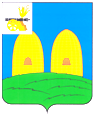 СОВЕТ ДЕПУТАТОВОСТЕРСКОГО СЕЛЬСКОГО ПОСЕЛЕНИЯРОСЛАВЛЬСКОГО РАЙОНА СМОЛЕНСКОЙ ОБЛАСТИРЕШЕНИЕ  от 09 октября 2020 года                                                                                 №21 Об отчете Главы муниципального образования Остерского сельского поселения Рославльского района Смоленской области о результатах его деятельности, деятельности Администрации Остерского сельского поселения Рославльского района Смоленской области и иных подведомственных ему органов местного самоуправления, в том числе о решении вопросов поставленных Советом депутатов Остерского сельского поселения Рославльского района Смоленской области перед Советом депутатов Остерского сельского поселения Рославльского района Смоленской области за период с 01.07.2019 по 01.07.2020гг.          Заслушав и обсудив, представленный Главой муниципального образования  Остерского сельского поселения Рославльского района Смоленской области отчет о результатах своей деятельности, деятельности Администрации Остерского сельского поселения Рославльского района Смоленской области  и иных подведомственных ему органов местного самоуправления, в том числе о решении вопросов, поставленных Советом депутатов Остерского сельского поселения Рославльского района Смоленской области за период с 01.07.2019 по 01.07.2020гг., в соответствии с Федеральным законом от 6 октября 2003 № 131-ФЗ «Об общих принципах организации местного  самоуправления в Российской Федерации»,  Совет депутатов Остерского сельского поселения Рославльского района Смоленской области   РЕШИЛ:              1.Утвердить отчет Главы муниципального образования Остерского сельского поселения Рославльского района Смоленской области Ананченкова Сергея Григорьевича о результатах своей деятельности, деятельности Администрации Остерского сельского поселения Рославльского района Смоленской области и иных подведомственных ему органов местного самоуправления, в том числе о решении вопросов поставленных Советом депутатов Остерского сельского поселения Рославльского района Смоленской области за  период с 01.07.2019 по 01.07.2020гг.           2. Признать деятельность Главы муниципального образования Остерского сельского поселения Рославльского района Смоленской области  Ананченкова                                                                                                                 Сергея Григорьевича и деятельность Администрации Остерского сельского поселения Рославльского района Смоленской области, в том числе по решению вопросов, поставленных Советом депутатов Остерского сельского поселения Рославльского района Смоленской области за период с 01.07.2019 по 01.07.2020гг., удовлетворительной.          3. Настоящее решение опубликовать в газете «Рославльская правда».Глава муниципального образованияОстерского сельского поселенияРославльского района Смоленской области                                     С.Г.Ананченков